ТЕМА «Нормальная микрофлора. Неспецифические факторы защиты»Тесты (могут быть многовариантные)НЕСПЕЦИФИЧЕСКИЕ ФАКТОРЫ ЗАЩИТЫ ОРГАНИЗМАлизоцимкомплементлейкоцитынормальная микрофлораиммуноглобулиныКОЛОНИЗАЦИОННУЮ РЕЗИСТЕНТНОСТЬ ЭПИТЕЛИЯ ОБЕСПЕЧИВАЕТнормальная микрофлорализоцимфагоцитысекреторный IgAвсе вышеперечисленныеКРИТЕРИИ БАКТЕРИАЛЬНОГО ВАГИНОЗА ПРИ МИКРОСКОПИИ наличие «ключевых клеток»отсутствие лейкоцитарной реакции отсутствие лактобациллмикрофлора представлена грамвариабельными коккобактериямимикрофлора представлена грамположительными крупными палочкамиАКТИВАЦИЯ КОМПЛЕМЕНТА ЗАВЕРШАЕТСЯ ОБРАЗОВАНИЕМкомплекса антиген-антитело (IgM, IgG)клона клеток памятиантител (IgM, IgG)L-форм бактерийкомплекса мембранной атаки и лизисом клетокЛЕКАРСТВЕННОЕ СРЕДСТВО, ОКАЗЫВАЮЩЕЕ НЕЖЕЛАТЕЛЬНОЕ ВЛИЯНИЕ НА НОРМАЛЬНУЮ МИКРОФЛОРУ антибиотикисинбиотикисимбиотикипробиотикипребиотикиОтветить на теоретический вопрос (номер вашего вопроса соответствует номеру в списке группы)Теоретические вопросыНазовите физиологические функции нормальной микрофлоры, определяющие ее положительную роль в организме человека.Колонизационная резистентность и свойства микроорганизмов нормальной микрофлоры ее обеспечивающие.Охарактеризуйте основные клинико-микробиологические признаки компенсированного и декомпенсированного дисбактериоза.Классификация препаратов, используемых для коррекции нормальной микрофлоры.Обоснуйте роль грудного вскармливания и сроков прикладывания к груди в формировании нормальной микрофлоры ребенка.Назовите особенности состава микрофлоры влагалища в норме и при бактериальном вагинозе (БВ). Причины развития БВ у женщин.Пути активации комплемента и механизм его бактерицидного действия. Чем объясняется более высокая активность лизоцима в отношении грамположительных микроорганизмов?Свойства нормальной микрофлоры организма человека, определяющие ее роль как неспецифического фактора иммунитета.Роль интерферона в защите организма человека.Чем объясняется разница в активности фагоцитоза в неиммунном и иммунном организме и с чем это связано?Какие особенности лимфоцитов определяют их разделение на Т- и В-лимфоциты и их субпопуляции?Что собой представляют клеточные компоненты лимфоцитов СД и какими методами их можно определить?Практические заданияВыполнить практическое задание по вариантам: студентам с четным порядковым номером в списке группы задание №1, с нечетным – задание №2.Задание 1На примере двух полей зрения мазка периферической крови, инкубированной с частицами латекса, посчитайте и оцените фагоцитарную активность и фагоцитарное число (см. методичку).Примечание. Бледные клетки – эритроциты. Ярко фиолетовые – лейкоциты. Мелкие блестящие шарики – частицы латекса.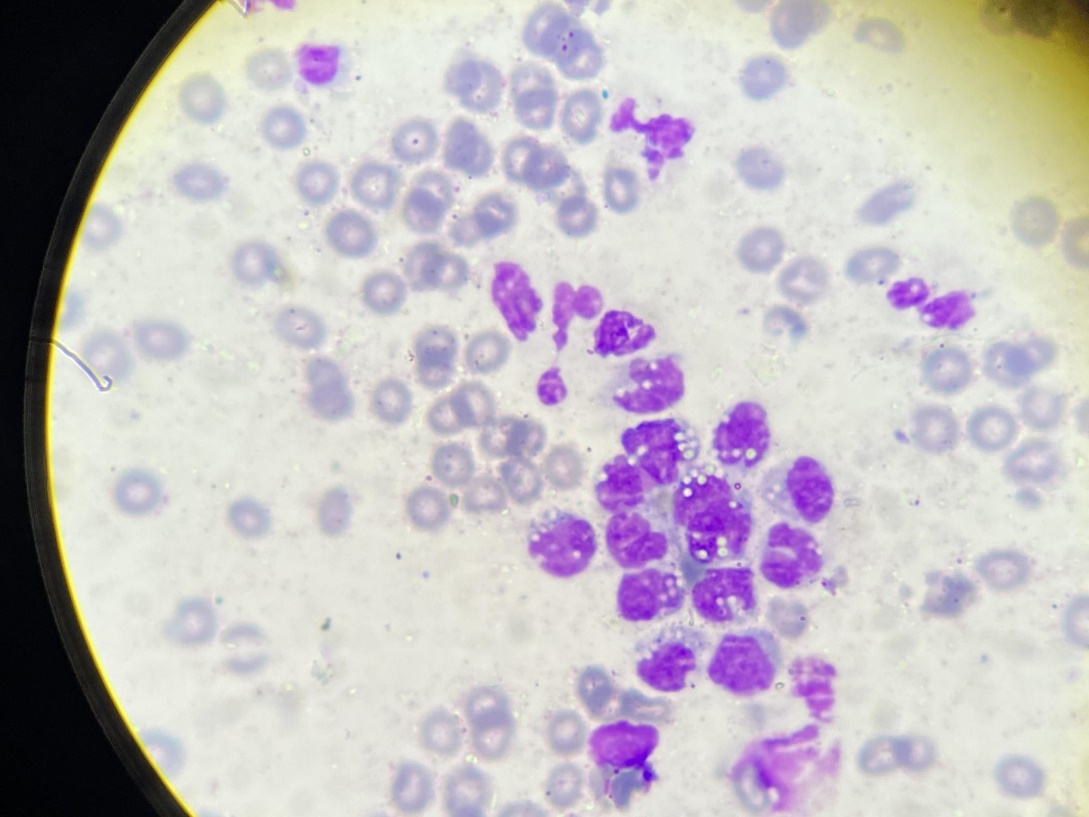 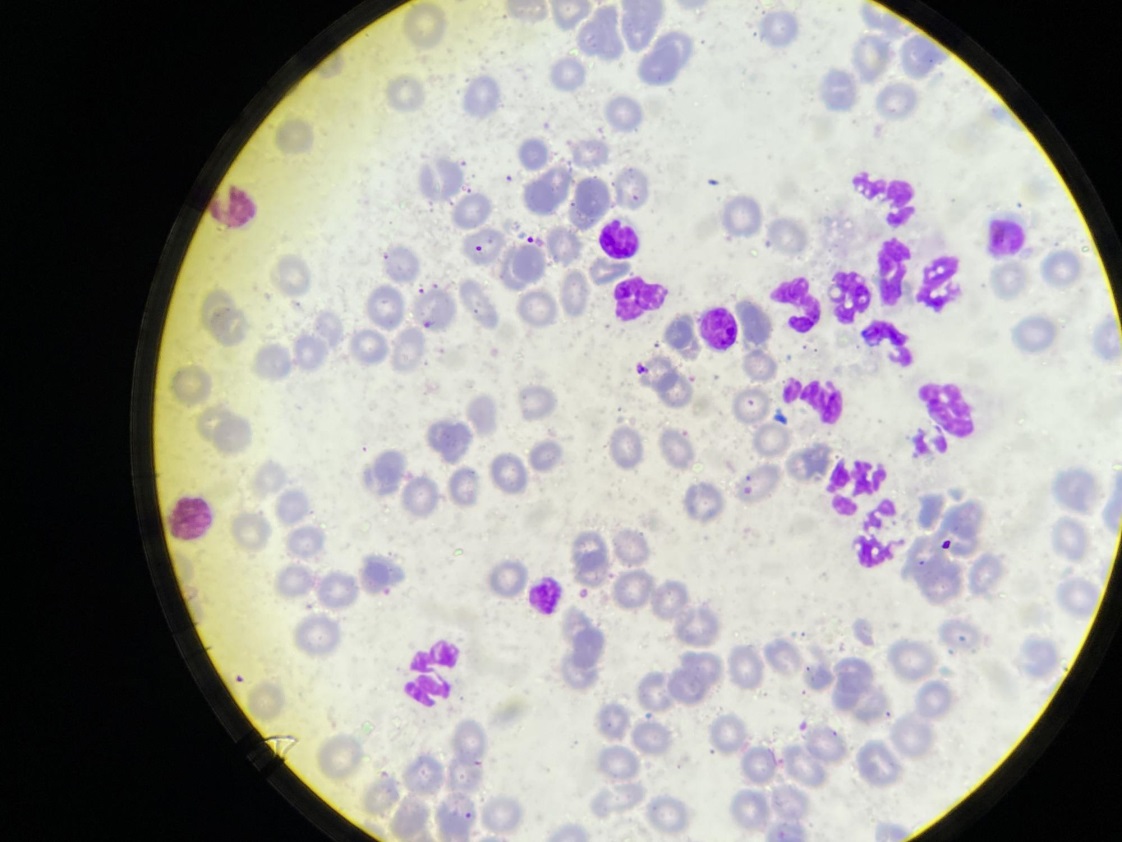 Задание 2Оценить результаты бактериологического исследования на дисбактериоз кишечника. Обосновать свой вывод. Назначить препараты для коррекции дисбактериоза. Указать состав препарата.Результатбактериологического исследованияот «___»__________200_г.                анализ №____     ФИО________Якимова Ольга Трофимовна___________________              возраст_20 лет_Учреждение____________________________________________________________________Заключение________________________________________________________Дата выдачи результата«___»_______________20_г              Врач_____________________ № Микрофлора Норма (возраст)Норма (возраст)Норма (возраст)Обследуемый(КОЕ/г)№ Микрофлора 11 - 6060Обследуемый(КОЕ/г)1.Бифидобактерии1010-1011109-1010108-1091052.Лактобактерии106-107107-108106-1071053.Бактероиды107-108109-10101010-1011Не определяли4.Энтерококки105-107105-108106-1071055.Клостридии1031051061056.E.coli типичные107-108107-108107-1083,2х1057.E.coli лактозонегативные105105105Не обнаружено8.E.coli гемолитические000Не обнаружено9.Условно-патогенные энтеробактерии (представители родов Klebsiella, Proteus, Citrobacter)104104104Klebsiella pneumoniae 107Proteus mirabilis 10510.Стафилококк золотистый0003х10311.Стафилококки (сапрофитный, эпидермальный)104104104Не обнаружено12.Дрожжеподобные грибы рода Candida103104104Не обнаружено13.Неферментирующие бактерии (Pseudomonas spp., Acinetobacter spp.)103104104Не обнаружено